EAGLE-TOGO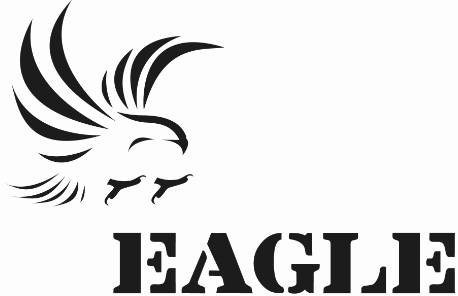 Wildlife Law Enforcement	Points PrincipauxOnze missions d’investigations effectuées et sept cibles identifiées ;Aucune opération d’arrestation réalisée ;Suivi du dossier d’enregistrement d’EAGLE-Togo ;Suivi du dossier d’accord de collaboration entre EAGLE-Togo et le MERF ;Amélioration de la comptabilité et les méthodes de travail du projet ;Rencontre avec différents acteurs en charge de l’application de la loi.1. InvestigationsIndicateurs :Durant le mois d’avril  2018, le département des investigations a mené onze enquêtes et identifié sept trafiquants dans les préfectures de Sotouboua, Kozah, Tchaoudjo, Tône, Lacs, Tchamba, Golfe et Agoè. Cependant, de toutes ces pistes, aucune n’a conduit à la réalisation d’une opération. Néanmoins, trois bonnes pistes ont été identifiées et pourraient conduire à des opérations. Trois tentatives d’opérations n’ont pu aboutir. Les cibles sont très prudentes et ne veulent pas se déplacer avec les produits.2. OpérationsIndicateurs :Il n’y a pas eu d’opération ou d’arrestation en avril 2018, nonobstant la diminution des contestations sociopolitiques dans le pays. Toutefois, nous enregistrons d’intéressantes pistes dont le suivi se fait de façon régulière.Le coordinateur est venu coordonner 3 opérations en avril, qui n’ont pas abouties.		3. Légal	Le mois d’avril 2018 a connu les activités suivantes :Indicateurs :Ce mois-ci, le département juridique a également effectué les tâches suivantes :Suivi juridique des cas devant les tribunaux ; Mise à jour des bases de données et documents juridiques ;Poursuite de l’élaboration d’un document sur les espèces protégées au Togo.Rencontre avec les autorités à Sokodé, Kara et Dapaong.MédiaIndicateursCourant d’avril 2018, quarante-trois pièces médiatiques  relatives aux résultats du projet ont été produites par les médias nationaux et internationaux.Ci-dessous les liens des pièces médiatiques :https://www.dropbox.com/s/faiks6ncqizc38v/chronique%20468.jpeg?dl=0https://www.dropbox.com/s/xu0bd9dqqwzimrx/le%20correcteur%20811.jpeg?dl=0https://www.dropbox.com/s/k1d9x6k7ep9u6ac/libert%C3%A9%202649.jpeg?dl=0https://www.dropbox.com/s/pktn8i9565onp4o/perroquet%20387.jpeg?dl=0https://www.dropbox.com/s/4v4a8ga19547icf/bulletin%20frc%20422%20dunenyo.m3u?dl=0https://www.dropbox.com/s/ccg16ojc98k1trx/entretien%20ewe%2012%2045.m3u?dl=0https://www.dropbox.com/s/2o1992ik1daluzh/entretien%2011%2022%20itiessi%20%20frcs.m3u?dl=0https://www.dropbox.com/s/23cqr2wzk8qfnlu/bulletin%20fr%20450.m3u?dl=0https://www.dropbox.com/s/dyg29dssiduvh6h/entretien%20ewe%20itiessi%2011%2002.m3u?dl=0https://www.dropbox.com/s/dyg29dssiduvh6h/entretien%20ewe%20itiessi%2011%2002.m3u?dl=0https://www.dropbox.com/s/hog2jx3q1z4ker5/le%20lib%C3%A9ral%20351.jpeg?dl=0https://www.dropbox.com/s/92hxihx4lw5iriw/le%20correcteur%20814.jpeg?dl=0https://www.dropbox.com/s/o3zz70coog29ptp/l%27Alternative%20823.jpeg?dl=0https://www.dropbox.com/s/inrtogx3rtp20m7/forum%20de%20la%20semaine%202499.jpeg?dl=0https://www.dropbox.com/s/z2ejsi8tktiynn0/combat%20du%20peuple%20964.jpeg?dl=0http://www.togoenmarche.com/production-du-charbon-de-bois-source-de-desertification-et-de-destruction-du-parc-de-la-keran/http://afrique-news.info/production-du-charbon-de-bois-un-danger-pour-le-parc-de-la-keran/http://aspamnews.com/production-du-charbon-de-bois-source-d-une-desertification-avancee-et-de-destruction-du-parc-de-la.htmlhttps://www.ladepechedabidjan.info/TOGO-Production-du-charbon-de-bois-source-d-une-desertification-avancee-et-de-destruction-du-parc-de-la-Keran_a25540.htmlhttps://regardafrique.com/environnement/production-du-charbon-de-bois-source-dune-desertification-avancee-et-de-destruction-du-parc-de-la-keran/https://www.vivafrik.com/2018/04/23/togo-la-production-du-charbon-de-bois-source-de-desertification-et-de-destruction-du-parc-de-la-keran-a17013.htmlhttps://actusen.sn/production-du-charbon-de-boissource-dune-desertification-avancee-et-de-destruction-du-parc-de-la-keran/https://aminata.com/production-du-charbon-de-bois-source-dune-desertification-avancee-et-de-destruction-du-parc-de-la-keran/https://www.alwihdainfo.com/Production-du-charbon-de-bois-source-d-une-desertification-avancee-et-de-destruction-du-parc-de-la-Keran_a63145.htmlhttp://www.lomebougeinfo.com/lome/?p=8147https://www.dropbox.com/s/z25d17wru6us9pd/canard%20ind%C3%A9pendant%20782.jpeg?dl=0https://www.dropbox.com/s/4ns9p0w1cd15315/vision%20d%27afrique%2000140.jpeg?dl=0https://www.dropbox.com/s/ksk3wpmfhbfqnk4/togo%20presse%2010275.jpeg?dl=0https://www.dropbox.com/s/tivrebke4ioqkog/nouvelle%20opinion%20572.jpeg?dl=0https://www.dropbox.com/s/7e3zvxmxdjjdhxx/libert%C3%A9%202661.jpeg?dl=0https://www.dropbox.com/s/5tmcud9s0svdpzp/magazine.jpeg?dl=0http://loeildafrique.over-blog.com/2018/04/production-du-charbon-de-bois-source-d-une-desertification-avancee-et-de-destruction-du-parc-de-la-keran.htmlhttp://bemato.info/item-145429-production-du-charbon-de-bois-source-d-uhttps://www.wakatsera.com/togo-production-du-charbon-de-bois-source-de-destruction-du-parc-de-la-keran/http://www.ivorian.net/actualites/?p=13208http://libreopinionguinee.com/production-du-charbon-de-bois-source-dune-desertification-avancee-et-de-destruction-du-parc-de-la-keran/http://www.focusguinee.info/news_fiche.php?id=11866http://www.abc24.net/desertification-avancee-destruction-parc-de-keran-production-charbon-de-bois-cause-principale/http://lejour.info/index.php?option=com_content&view=article&id=9856:2018-04-24-22-26-08&catid=7:environnement&Itemid=6http://laverte.info/archives/1876https://www.afrique-sur7.fr/391926-togo-parc-keran-production-charbonhttp://news.alome.com/h/109015.htmlhttp://www.emergence-togo.com/production-du-charbon-de-boisManagementIndicateursLe département management a coordonné les activités de tous les départements et a accueilli Danielle MBUI, la responsable financière du réseau EAGLE. Cette dernière a participé activement à améliorer les activités du personnel et recruter un comptable pour le projet.Le coordinateur est venu également au mois d’avril pour une mission de courte durée.La coordination a également coordonné les investigations, suivi les dossiers d’Accord de collaboration entre le MERF et EAGLE-Togo et d’enregistrement au Ministère de l’Administration Territoriale, et rencontré les acteurs d’application de la loi.Enfin, Jean-Claude VIGNOLI est arrivé à la fin avril en vue d’améliorer les méthodes de travail du projet.Relations extérieuresIndicateurs :En vue d’établir et/ou de renforcer les relations avec les autorités et les acteurs d’application de la loi, quelques partenaires techniques ont été rencontrés. Il s’agit de : 1.- L’avocat ;2.- Ministère de l’Environnement et des Ressources Forestières;3.- Poursuite de l’élaboration d’un document sur les espèces protégées au Togo.4.- Rencontre avec les autorités à Sokodé, Kara et Dapaong.5.- Rencontre avec l'OPJ KOWOU de la Brigade Anticriminelle du Commissariat central de la ville de Kara6.- Rencontre avec le Commissaire N'DRI de la Police centrale de la ville de KARA7.- Rencontre avec le Capitaine EFABO, (Commandant de la partie centrale et septentrionale  du Togo) de l'Agence Nationale des Renseignements (ANR) et l'Adjudant-Chef le Commandant de la Brigade routière  de la Gendarmerie de Kara, AMEDOME8.- Contact téléphonique avec M. BIGALABOU, Premier substitut du Procureur du Tribunal de Kara9.- Rencontre avec M. AFFO, Directeur régional de l'environnement10.- Rencontre avec le Charge de poste de police (Poste frontalier de Kemerida) et le chef de poste de control Immigration11.- Rencontre avec M. LARE, agent des eaux et forêts de la Direction régionale de l'environnement de la Région des Savanes12.- Contact téléphonique avec M. KOUROUM, Procureur du Tribunal de DapaongConclusionLe mois d’avril 2018 a été pauvre en évènements du fait des manifestations politiques dans tout le pays. Les forces de l’ordre et de sécurité étant pris par les opérations de maintien de l’ordre, le projet n’a pu effectuer aucune opération d’arrestation. Toutefois, le département investigations a effectué onze enquêtes et identifié sept trafiquants. Des pistes intéressantes ont été identifiées et des produits mêmes vu. Il y a également eu des entretiens avec quelques partenaires, notamment avec le Ministère de la Décentralisation et des Collectivités Locales pour le dossier d’enregistrement, et avec des Responsables de la Division juridique du Ministère des Affaires Etrangères, de la Coopération et de l’Intégration Africaine, au sujet des démarches administratives pour l’installation d’EAGLE-Togo en qualité d’ONG Internationale.Quarante-trois pièces médiatiques ont été publiées dans la presse nationale et internationale. Le département juridique a fait un suivi juridique des cas devant les tribunaux.La coordination a tout de même organisé et suivi les investigateurs dans leurs déplacements sur le terrain. Elle (la coordination) a également suivi le dossier d’enregistrement de EAGLE-Togo et celui relatif à l’accord de collaboration avec le MERF.Nombre d’investigations menées11Investigations ayant abouti à une opération00Nombre de trafiquants identifiés ce mois-ci07Nombre d’opérations réalisées00Nombre de trafiquants arrêtés00Nombre de trafiquants en fuite00Nombre de suivi d’audience)00Nombre de trafiquants derrière les barreaux ce mois-ci (préciser le lieu)01A la prison civile de d’AnéhoNombre de trafiquants en attente de procès ce mois-ci03Nombre de pièces médiatiques : 43Nombre de pièces médiatiques : 43Nombre de pièces médiatiques : 43Nombre de pièces médiatiques : 43Pièces télévisionPièces presse radioPièces presse InternetPièces presse écrite00062215Nombre de coordinateur recruté00Nombre de juriste en test00Nombre de media en test00Nombre d’enquêteur en test01Nombre de comptable en test00Nombre de formations dispensées à l’extérieur (police, agents des parcs …)00Nombre de formations internes (activistes du réseau EAGLE en mission dans le projet)00Nombre de rencontresNombre de rencontres1212Prise de contact pour demande de collaboration/soutienSuivi d’accord de collaborationRatification de collaboration Collaboration sur affaires/formations en cours07030002